The Ministry of Educationof  the 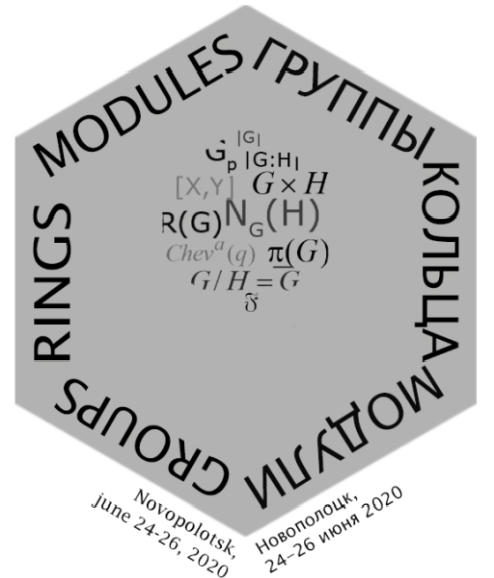 International conference«GROUPS, RINGS, and MODULES»dedicated to the memory of Professor E.M. Palchik THE FIRST ANNOUNCEMENTDear Colleagues,The international conference “Groups, rings, and modules” dedicated to the memory of Professor E.M. Palchik will be held at  on June 24-26, 2020.The Conference Topics and Programme The conference topics include:Group theoryRing and module theoryMethods of teaching mathematical courses in institutions of higher educationThe conference programme includes 45-minute plenary lectures and 15-minute section talks.The languages of the conference: Russian, Belarusian, English. REGISTRATION AND ABSTRACTSAll participants need to fill in the registration form given below and submit it to the conference e-mail: gkm_novopolotsk@tut.byAbstracts (1 page, A4, Latex and pdf files) have to be submitted to the same address. The deadline for registration and abstracts is April 15, 2020. The template and instructions for abstracts can be found on the site of the :www.psu.by/gkm2020The organizational committee plans to publish abstracts before the conference. An additional information will be given in the second information letter. All travel and living expenses connected with the conference must be covered by participants (their institutions).   REGISTRATION FORMFull Name __________________________________Organization ________________________________Position ____________________________________Degree ____________________________________Scientific title _______________________________Post address and tel. (fax) _____________________E-mail _____________________________________Section _______________________________Title of the talk _________________________________Technical facilities for presentation ________________Need for a hotel (do you need booking a room) ____________________________Visa (do you need an invitation in advance for getting a visa)PROGRAM COMMITTEE OF THE CONFERENCEV.I. Yanchevski, Head of the Algebra department,  of  of the National Academy of Sciences of Belarus (NASB), doctor of physical and mathematical sciences, member of NASB, professor,  (chair);A.N. Skiba, Professor of the Algebra and Geometry department, Francisk Skorina Gomel State University (GSU), doctor of physical and mathematical sciences, professor, Gomel, Belarus (deputy chair);I.D. Suprunenko, Principal Researcher of the Algebra department, Institute of Mathematics of NASB, doctor of physical and mathematical sciences, Minsk, Belarus (deputy chair);N.T. Vorob'ev, Head of the Algebra and Methods of Teaching Mathematics department, Masherov Vitebsk State University, doctor of physical and mathematical sciences, professor, Vitebsk, Belarus (deputy chair);V.V. Benyash-Krivets, Head of the Higher Algebra and Information Security department, Belarus State University (BSU), doctor of physical and mathematical sciences, professor, ; Yu.A. Drozd, Head of the Algebra and Topology department, Institute of Mathematics of the National Academy of Sciences of the Ukraine(NASU), doctor of physical and mathematical sciences, corresponding member of NASU, Kiev, the Ukraine;A.M. Gal’mak, Head of the Higher Mathematics department, Mogilev State University of Food Technologies, doctor of physical and mathematical sciences, ;S.F. Kamornikov, Professor of the Finance and Credit department, GSU, doctor of physical and mathematical sciences, professor, ; L.S. Kazarin, Head of the Algebra and Mathematical Logic department,    , doctor of physical and mathematical sciences, professor, ;A.S. Kondrat’ev, Leading Researcher of the Algebra and Topology department, Krasovskii Institute of Mathematics and Mechanics of the Ural Branch of the Russian Academy of Sciences (UB RAS), doctor of physical and mathematical sciences, professor, Yekaterinburg, Russia; Yu.I. Kulazhenko, Rector of the Belarus State University of Transport, doctor of physical and mathematical sciences, ; L.A. Kurdachenko, Head of the Geometry and Algebra department,   , doctor of physical and mathematical sciences, professor, Dnipro, the ;A.A. Makhnev, Head of the Algebra and Topology department, Krasovskii Institute of Mathematics and Mechanics of UB RAS, doctor of physical and mathematical sciences, corresponding member of RAS, ;  V.D. Mazurov, Principal Researcher of the Group Theory Laboratory, Sobolev Institute of Mathematics of the Siberian Branch (SB) of RAS, doctor of physical and mathematical sciences, corresponding member of RAS, ;V.S. Monakhov, Professor of the Algebra and Geometry department, GSU, doctor of physical and mathematical sciences, professor, ;D.O. Revin, Leading Researcher of the Group Theory Laboratory, Sobolev Institute of Mathematics of the SB of RAS, doctor of physical and mathematical sciences, associate professor, ;V.G. Safonov, Vice Rector of Research, BSU, doctor of physical and mathematical sciences, professor, ;M.V. Selkin, Professor of the Fundamental and  Applied Mathematics department, GSU, doctor of physical and mathematical sciences, professor, ; V.M. Selkin, Head of the Algebra and Geometry department, GSU, doctor of physical and mathematical sciences, professor, ; V.A. Shcherbakov, Principal Researcher, Vladimir Andrunachievici Institute of Mathematics and Computer Science of the  of  of , doctor of physical and mathematical sciences, ;V.N. Tyutyanov, Professor of the Foreign Languages and Intercultural Communications department, MITSO, doctor of physical and mathematical sciences, professor, ;A.F. Vasilyev, Professor of the Algebra and Geometry department, GSU, doctor of physical and mathematical sciences, professor, ;E.P. Vdovin, Deputy Director, Sobolev Institute of Mathematics of SB of RAS, doctor of physical and mathematical sciences, ;V.A. Vedernikov, Professor of the Higher Mathematics and Methods of Teaching Mathematics department,    , doctor of physical and mathematical sciences, professor, ;N.N. Vorob'ev, Professor of the Algebra and Methods of Teaching Mathematics department,    , doctor of physical and mathematical sciences, professor, ; Wenbin Guo, Professor of School of Mathematical Sciences,  of  and Technology of China, doctor of physical and mathematical sciences, professor, ;A.A. Yadchenko, Head of the Laboratory of finite group theory and applications,  branch of  of  of NASB, doctor of physical and mathematical sciences, ; A.E. Zalesskii, doctor of physical and mathematical sciences, corresponding member of NASB, professor, .CHAIR OF THE CONFERENCED.N. Lazovski, Rector, Polotsk State University (PSU), doctor of technical sciences, professor, ORGANIZING COMMITTEE OF THE CONFERENCE1. Yu.P. Golubev, Vice Rector of Research, PSU, candidate of technical sciences, associate professor (chair);.A. Kozlov, Head of Higher Mathematics department, PSU, candidate of physical and mathematical sciences, associate professor (deputy chair);3. S.Yu. Bashun, Senior Lecturer of Higher Mathematics department, PSU (secretary);4. T.A. Aleksandrovich, Assistant Professor of the Higher Mathematics department, PSU;. 5. T.V. Goncharova, Head of the department of support of scientific research, PSU;6. Yu.G. Grozberg, Dean of the Radio Engineering Faculty, PSU, candidate of technical sciences, associate professor;7. I.L. Kechko, Head of the department of social information technologies and services, PSU;.P. Matsyalyonak, Senior Lecturer of Higher Mathematics department, PSU; 9. S.N. Puhachova, Specialist in support of the educational process of the Higher Mathematics department, PSU;10. O.V. Skoromnik, Associate Professor of the Higher Mathematics department, PSU, candidate of physical and mathematical sciences; associate professor;  11. V.S. Vakulchick, Associate Professor of the Higher Mathematics department, PSU, candidate of pedagogical sciences, associate professor;12. F.F. Yasko, Associate Professor of the Higher Mathematics department, PSU, candidate of physical and mathematical sciences, associate professor;13. T.I. Zavistovskaya, Assistant Professor of the Higher Mathematics department, PSU;14. I.Yu. Zenchenkova, Assistant Professor of the Architecture department, PSU. ADDRESS OF ORGANIZING COMMITTEEDepartment of Higher Mathematics, Polotsk State University29, Blokhin str. Novopolotsk, 211440,Republic of BelarusPhone number: +375(0214)-59-95-75E-mail: gkm_novopolotsk@tut.by